Name: ______________________________________		Energy Sources WebsitesPart 2: Renewable ResourcesWebsite #1: Energy Kids  www.eia.gov/kids/ Click on Energy Sources and Renewable In 2014, ______% of total US energy consumption came from renewable sources_______ % of US electricity was generated from renewable sourcesClick on Biomass from the sidebarAmericans throw away ________ pounds of trash a day.________% is recycled, ________% is converted to energy, and ________% is discarded into landfillsClick on GeothermalGeothermal energy is generated in the earth’s ______________ . Most geothermal resources are found near ________________________________________________ .In the US, most of the geothermal resources are found in _____________________________________.Which country produces the most electricity from geothermal resources? __________________Which state? ________________________________Click on HydropowerHydropower: __________________________________________________________________________Where do hydroelectric power plants need to located? (duh) ___________________________________Tidal energy is more _______________________________ than wind or solar energy. Economically, a tidal range of _____________________ is needed to produce tidal energy. How many tidal power plants are there in the US? ____________Wave energy has good potential but not much development yet. Places that are good possibilities  for waver power plants include ___________________________________________________________. Click on SolarWhere will you find the most usage of solar energy in the US? __________________________________How much of the world’s deserts would need to be covered with photovoltaics to supply all the world’s electricity? ______%Efficiency right now of PV cells ranges from ___________________Solar heating systems may be passive or _____________________. Active systems use a _____________________ and a fluid to collect and absorb solar radiation. Collectors may categorized as ________________________ or ______________________ .Click on WindWind energy is _______________________________________________________________ .Wind ______________________ use blades to collect wind’s kinetic energyTurbines are connected to a drive shaft that turns an electric ___________________________ . Electricity generation from wind has increased from_________________ kWh (2000)  _________________ kWh (2014)Site 2: http://www.wonderville.ca/asset/save-the-world  Save the World Game. Watch the intro animation and then click Continue. Watch the animation for electricity generation.  Site 3: http://climatekids.nasa.gov/power-up/  Climate Kids game. Use the left/right arrows to keep the solar panel in the sun, and the up/down arrows to keep the windmill in the wind. Try to power up all the houses in 2 minutes. What award did you win at the end? ___________________________________Site 4: http://www.alliantenergykids.com/FunandGames/OnlineGames/KIDS_GAME_FLOW_OF_ENERGY  Alliant Energy Kids—Flow of Energy Track the flow of energy for Watching Television. Track the flow of energy for Taking a Hot Shower. Why don't we use more renewable energy? 1. 2. Biomass: _____________________________________________________________________Examples:How is the energy from biomass released? 1. 2. What is waste-to-energy? What is biogas? How is it produced? 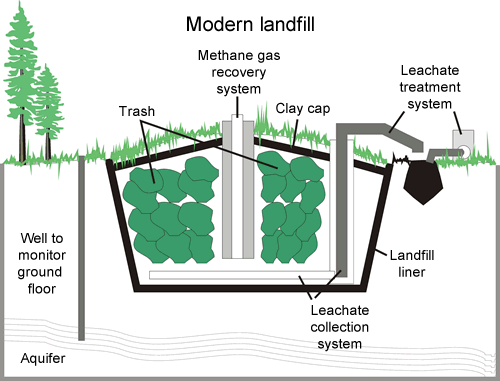 Advantages of Biomass: Advantages of Biomass: Advantages of Biomass: Disadvantages of Biomass:Why is growing plants (like corn) for biofuel (like ethanol) controversial? Disadvantages of Biomass:Why is growing plants (like corn) for biofuel (like ethanol) controversial? Disadvantages of Biomass:Why is growing plants (like corn) for biofuel (like ethanol) controversial? Three ways geothermal energy finds its way to the earth’s surface: 1. 2. 3. 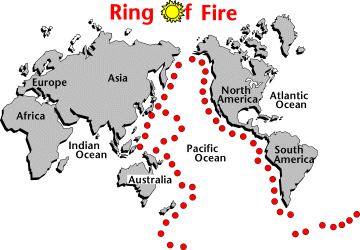 Three types of geothermal energy systems: 1. 2.3.Summarize how these resources are converted to electricity. Use the paragraph under “Geothermal Power Plants”. You do not need to know the three types of geothermal power plants. Advantages of Geothermal:Disadvantages of Geothermal: Two types of flowing water that contain mechanical energy: 1.    example: 2.     example: How was hydropower used thousands of years ago? Most hydropower in the US is used in these states: Circle True/False: All dams in the U.S. produce electricity. Most dams were constructed for __________________________________________ .Advantages of Hydropower: Disadvantages of Hydropower: How do we reduce impacts of dams on anadromous fish populations, like salmon? (Anadromous: spend part of their life cycle in freshwater rivers, part of it in the ocean)Two ways solar energy is converted into electricity:1.  2. Two ways solar energy is converted into electricity:1.  2. Two main benefits of solar energy: 1. 2. Two main limitations of solar energy: 1. 2. How Photovoltaic Cells workPV cells are made of _____________________________ material__________________ photons provide energy to generate electricityWhen enough sunlight is absorbed, _____________ are released from the material’s atomsThe electrons flow towards the front of the cell and create an imbalance of __________________________, or a _______________ potential, like the +/- of a batteryElectrical _______________________ absorb the electrons, and are connected in an electrical _________.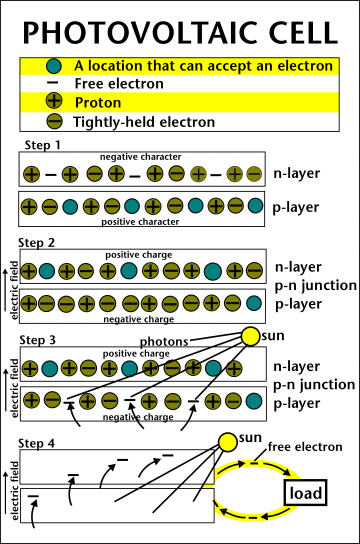 Advantages of PV systems: 1.  2. 3. What is solar thermal power? How is it different from using PV cells? Advantages of Solar Energy: Disadvantages of Solar Energy: Why has this dramatic increase occurred? 1.  2.  Why has this dramatic increase occurred? 1.  2.  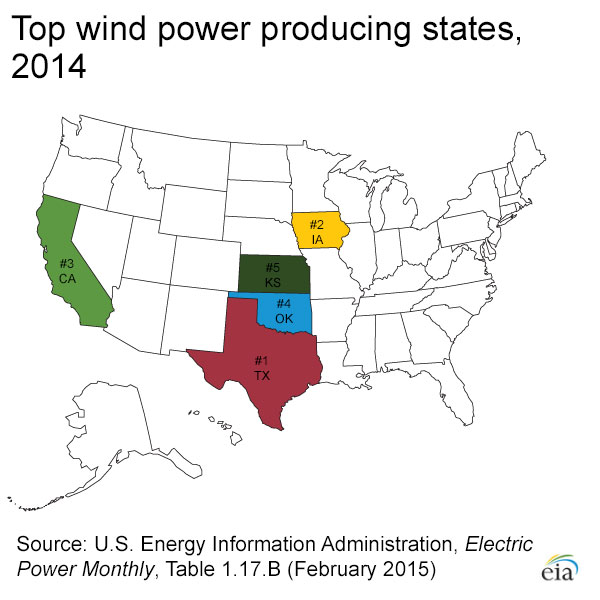 Good sites for wind turbines: 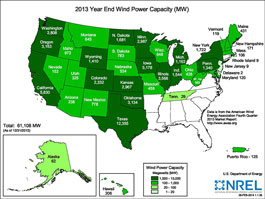 Two types of wind turbines:1. 2. Good sites for wind turbines: What are turbines grouped together as wind power plants called? _______________________Explain the causes of the expansion of wind energy use, starting in the 1970s. Explain the causes of the expansion of wind energy use, starting in the 1970s. Advantages of Wind Energy: Advantages of Wind Energy: Disadvantages of Wind Energy: Disadvantages of Wind Energy: Electricity GenerationWater, steam or air turns the ______________________ and connects to a ____________________Inside the generator is a ______________ and a ____________________The ____________________ turns the ____________________The magnet turns over the coil, generating electricity in the copper wire, through the process of ____________________________________________________________Energy might be distributed through ________________________________________  or stored in a ____________________________Click continue and play the game.  Which form of power is discussed at the completion of each of the regions?NorwayClick continue and play the game.  Which form of power is discussed at the completion of each of the regions?CanadaClick continue and play the game.  Which form of power is discussed at the completion of each of the regions?U.S.Click continue and play the game.  Which form of power is discussed at the completion of each of the regions?FranceIndiaJapanNew Zealand1. 2. 3.4.5.10.9. 8. 7.  6. 11.12.13.14.15.1. 2. 3.4.5.10.9. 8. 7.  6. 